МЕЖРЕГИОНАЛЬНАЯ ОБЩЕСТВЕННАЯ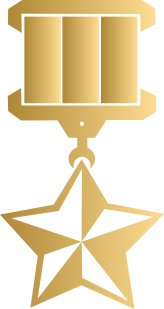 ПАТРИОТИЧЕСКАЯ ОРГАНИЗАЦИЯ«ПОДВИГ»620014, Свердловская обл, Екатеринбург г, Радищева ул, дом № 6А, оф.1504ИНН/КПП  6671046903/667101001, Р/с 40703810716540002625 вУральский банк ПАО Сбербанк г.Екатеринбург, Кор/с 30101810500000000674,БИК 046577674, Тел.: +7(909) 0130793, +7 (962) 3889999,Email: podvig130793@gmail.comЗАЯВЛЕНИЕПрошу Вас принять _________________________________________________________________________________________________________________________________________________________________________________________________ (наименование организации)в коллективные члены Межрегиональной общественной патриотической организации «ПОДВИГ». Устав МРОПО «ПОДВИГ» изучили, признаем и обязуемся выполнять.Должность 					__________________       ____________________(подпись) 		(фамилия и инициалы)№__   от «___»________2017г.              Председателю ПравленияМежрегиональной общественной патриотической организации «ПОДВИГ»,Герою Российской ФедерацииС.А. Евланову